ПРЕСС-РЕЛИЗ«Тұмар» Ұлттық телевизиялық бәйгесінің ұйымдастырушалары келесіні хабарлайды, 2020 жылдың 13 наурызына жоспарланған салтанатты марапат телевизиялық нұсқада көрерменсіз өткізіледі. Аталмыш шара әлемде коронавирус пандемиясына байланысты алдын-алу шараларымен байланысты. Қазақстан Республикасы Президентінің жанындағы орталық коммуникациялар қызметінің алаңында 12 наурыз күні өткізілген «12 наурыздағы коронавирустық инфекция бойынша ағымдағы жағдай туралы» пресс-конференциясы өткізілді. ҚР вице-премьері Ералы Тоғжановтың айтуынша, инфекцияны таратпау мақсатында, 13 наурыздан бастап барлық қоғамдық іс-шараларға – мерекелік, спорттық, мәдени, конференцияларға, семинарларға, көрмелерге тиым салынады. 	Ұлттық бәйге жеңімпаздары www.tvtumar.kz. сайтында жарияланатын болады. Салтанатты марапат шарасының телевизиялық нұсқасы 15 наурыз күні «Хабар» телеарнасында көрсетіледі.Ұлттық бәйге ұйымдастырушы комитетінің байланыс құралдары: 📞 +7 777 515 95 32 📩  tvtumarorg@gmail.com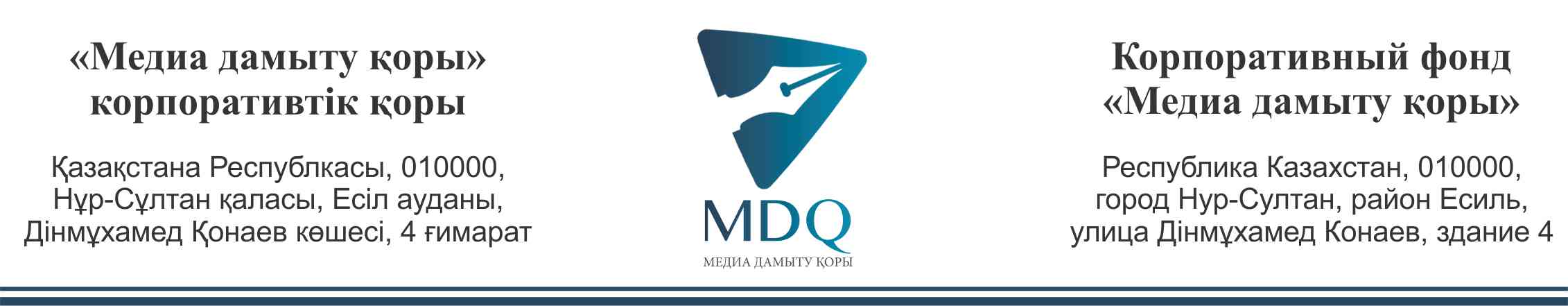 